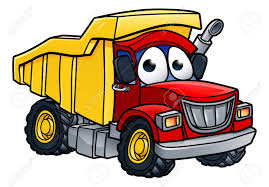 East Wind Winter SpecialDear Valued Customers, Spring 2023 will be here soon. We offer a free delivery winter promotion on our mulch, limestone, gravel, and topsoil.  Please note, we have increased prices and have minimums to qualify. Free Delivery minimums (must take) for free delivery1 + scoops within 3 miles of East Wind2 + scoops 4-8 miles4 + scoops 9-12 miles6 + scoops 13 + milesMulch $25.00 per scoop (1/2 yard) Natural/Red/BlackMushroom Compost $35.00 per scoop (1/2 Yard)	Topsoil $40.00 per scoop (1/2 yard) Gravel $22.00 per scoop (1/2 yard) (clean and crushed) #1 or #2 Limestone $35.00 per scoop (1/2 yard)Limited to 2 loads per householdMulch can vary from 1 scoop (1/2 yard) to 12 scoops (6 yards) per delivery. Topsoil, Gravel, and Limestone can vary from 1scoop (1/2 yard) to 6 scoops (3yards) per deliveryBuy 10 scoops of Mulch get 1 free. To take advantage of this special offer, payment must be received before March 31st, 2023. Complete the form on the reverse side of this letter and mail it to East Wind Landscape Nursery, 5614 State Rt 19N, Belmont, New York 14813 with payment. For contactless payment, call East Wind at            (585)268-5535 to pay by credit or debit card.  At your convenience we will schedule your delivery.                                          Deliveries will be made from April 1st to September 31st. Please feel free to call with any questions. I can help calculate for you, it is confusing with the topsoil and gravel. We appreciate your continued support and look forward to serving you.Think Spring!  Lisa Clark-ShayNM,./